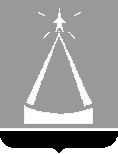 ГЛАВА  ГОРОДСКОГО  ОКРУГА  ЛЫТКАРИНО  МОСКОВСКОЙ  ОБЛАСТИПОСТАНОВЛЕНИЕ___________  №  ___________г.о. ЛыткариноО внесении изменений в Административный регламентпредоставления муниципальной услуги«Предоставление в аренду имущества (за исключением земельных участков), находящегося в муниципальной собственности,без проведения торгов»В соответствии с Федеральным законом от 27.07.2010 № 210-ФЗ «Об организации предоставления государственных и муниципальных услуг», постановлением Правительства Российской Федерации от 11.11.2005 № 679 «О Порядке разработки и утверждения административных регламентов исполнения государственных функций (предоставления государственных услуг)», постановлением Правительства Российской Федерации от 13.06.2018 № 676 «О внесении изменений в некоторые акты правительства Российской Федерации в связи с оптимизацией порядка разработки и утверждения административных регламентов». Руководствуясь письмом Министерства имущественных отношений Московской области от 21.08.2018 № 13ИСХ-17857 и в целях  обеспечения информационной открытости деятельности Администрации городского округа Лыткарино Московской области постановляю:1. Внести изменения в Административный регламент предоставления муниципальной услуги «Предоставление в аренду имущества (за исключением земельных участков), находящегося в муниципальной собственности, без проведения торгов», утвержденный Постановлением Главы городского округа Лыткарино Московской области от 03.08.2018 № 502-п (далее – регламент).1.1. Дополнить регламент пунктом 26.30. следующего содержания:«26.30. Администрация сообщает заявителю об оставлении жалобы без ответа в течение 3 рабочих дней со дня регистрации жалобы».2. Комитету по управлению имуществом города Лыткарино (В.В. Шаров) обеспечить опубликование настоящего постановления в газете «Лыткаринские вести» и размещение на официальном сайте муниципального образования городской округ Лыткарино в сети «Интернет».3. Контроль за исполнением настоящего постановления возложить на Заместителя Главы Администрации городского округа Лыткарино К.А. Кравцова.Глава городского округа Лыткарино 				 Е.В. Серёгин